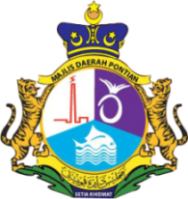 MAJLIS DAERAH PONTIANKENYATAAN SEBUTHARGASebutharga ini dipelawa daripada kontraktor - kontraktor yang berdaftar di LEMBAGA PEMBANGUNAN INDUSTRI PEMBINAAN MALAYSIA (CIDB) dan mempunyai SIJIL PEROLEHAN KERJA KERAJAAN (SPKK) yang masih dibenarkan membeli sebutharga pada masa ini bagi membuat kerja-kerja sebagaimana berikut :-1.	KERJA-KERJA PENYELENGGARAAN DAN PENJAGAAN LANDSKAP SERTA KERJA-KERJA PENEBANGAN, CANTASAN DAN PEMBERSIHAN POKOK DI KAWASAN SELIAAN MAJLIS DAERAH PONTIAN SEKITAR ZON PONTIAN, PONTIAN JOHOR.BIL : MDP/LS/S/1/20182.	KERJA-KERJA PENYELENGGARAAN DAN PENJAGAAN LANDSKAP SERTA KERJA-KERJA PENEBANGAN, CANTASAN DAN PEMBERSIHAN POKOK DI KAWASAN SELIAAN MAJLIS DAERAH PONTIAN SEKITAR ZON TANJUNG PIAI, PONTIAN JOHOR.BIL : MDP/LS/S/2/20183.	KERJA-KERJA PENYELENGGARAAN DAN PENJAGAAN LANDSKAP TAMAN REKREASI DI KAWASAN SELIAAN MAJLIS DAERAH PONTIAN, PONTIAN JOHOR.BIL : MDP/LS/S/3/20182. Butir - butir dan dokumen sebutharga ini boleh didapati di Jabatan Perancangan Bandar Dan Landskap pada waktu pejabat dan hendaklah dibayar dalam bentuk Wang Tunai. Wang ini tidak akan dikembalikan. Dokumen sebutharga hanya dikeluarkan kepada Wakil Kontraktor yang sah sahaja. Wakil - wakil Kontraktor hendaklah menunjukkan Surat Asal Pendaftaran dari Lembaga Pembangunan Industri Pembinaan Malaysia (CIDB) dan mempunyai Sijil Perolehan Kerja Kerajaan (SPKK) semasa membeli dokumen sebutharga. Dokumen Sebutharga mula dijual pada 6 MAC 2018 selepas selesai lawatan tapak dilaksanakan. Tarikh akhir penjualan dokumen sebutharga pada 13 MAC 2018.3. Dokumen Sebutharga yang telah diisi lengkap hendaklah dimasukkan ke dalam peti sebutharga bertempat di Pejabat Majlis Daerah Pontian (Jabatan Perancangan Bandar Dan Landskap),tidak lewat dari jam 12.00 tengahari pada 15 MAC 2018.………………………….....................(HJ. KAMALLUDIN BIN HJ. JAMAL) Yang Di Pertua,Majlis Daerah Pontian.Bertarikh      :	